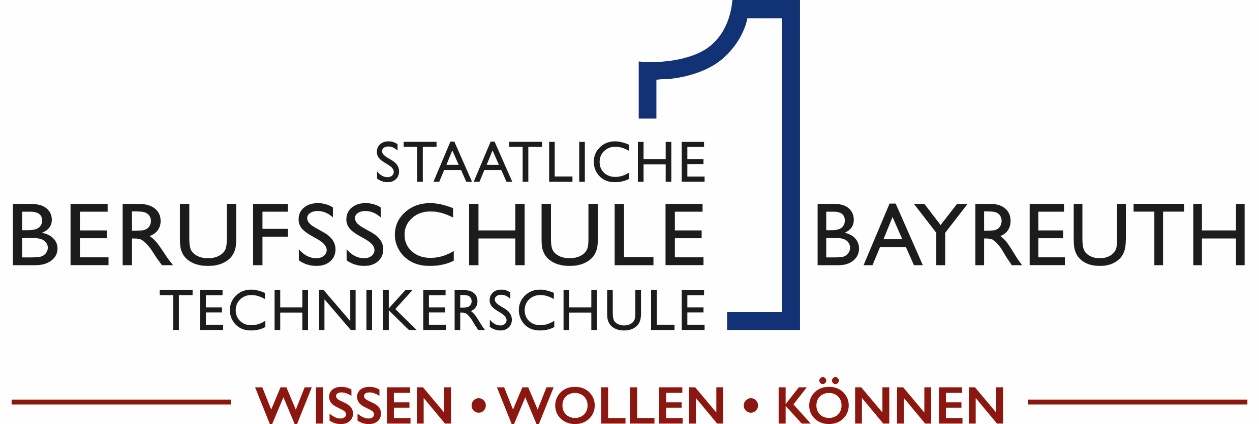 Abteilung:		Holztechnik				Schreiner / HolzmechanikerKlasse:		     Auszubildende/r:http://www.bs1-bt.de/holztechnik/Name, VornameStraße, Hs.-Nr.PLZ, OrtTelefonMobilE-Mail